Муниципальное бюджетное общеобразовательное учреждение"Старокиструсская средняя школа"Спасского муниципального района Рязанской области.ул. Школьная, д.60, с. Старый Киструс, Спасский район, Рязанская область,391061,тел.(49135) 3-95-36, факс 3-95-36, e-mail: kistrus - school @ yandex . ruИсх. №  172   от 03.09.2020 г.На № 2414  от 27.08.2020 г.Отчет о проведенных мероприятиях , посвященных Дню здоровья 2.09.2020 г.Были проведены следующие мероприятия :1 кл. – « Если хочешь быть здоров» ( знакомство с режимом дня первоклассников)2 – 4 кл. – «Защити себя»  (Школьникам рассказали, зачем нужно носить защитные маски и мыть руки, как правильно обрабатывать вещи и рабочие поверхности.)3 кл. – «Быть здоров –  здорово»5 кл. –Игра  « Путешествие в страну Здоровья»6-7 кл. – « Учись быть здоровым»8 кл. – Урок- игра «Формула здоровья» ( В ходе урока проведено анкетирование « Сколько времени мы проводим в компьютерном мире». Составлен режим дня учащихся 8 кл. )9 кл.- « Формула здоровья».10-11 кл. –просмотрели  Всероссийский открытый онлайн-урок  « Будь здоров» Каждый классный руководитель напомнил учащимся о мерах профилактики заболевания гриппом и острыми респираторными вирусными инфекциями, в том числе новой коронавирусной инфекцией (  COVID- 19).      Директор школы                                     И.О.Кудюкин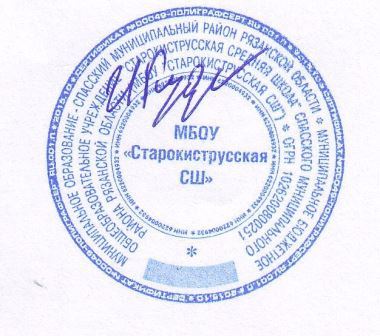                  ЗДВР                                                                                                                Воронцова Е.А.